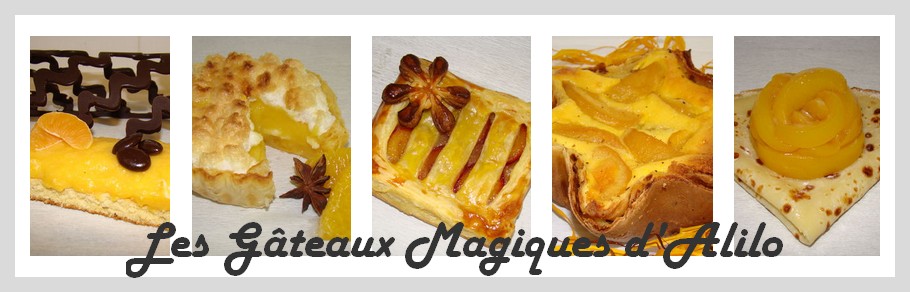 Gâteau Little Boy en Pâte à SucreRecette pour 8/10 personnes (moule de 22cm) :Génoise au cacao :- 130g de farine - 130g de sucre en poudre- 4 oeufs - 1 sachet de levure chimique- 20g de cacao amer Préparation :Préparation à l'aide d'un robot ou au fouet électrique :  

Peser le sucre puis la farine et les placer dans des bols séparésAjouter la levure et le cacao à la farineMontez les blancs en neige très ferme avec une pincée de selAjouter le sucre et battez encoreAjouter les 4 jaunes et baissez la vitesse Puis tout de suite la farine en pluie fineArrêter et verser la préparation dans votre mouleCuire à four préchauffé à 180° pendant 25 minLaisser refroidir et démoulerChocolat au caramel à la fleur de sel :

- 10cl de crème liquide à 30%- 4 CS d'eau froide- 1 CS de jus de citron- 150g de sucre en poudre- 30g de beurre mou- 100g de chocolat noir- 1 pincée de fleur de selPréparation :

Verser l'eau, le jus de citron et le sucre en poudre dans une casseroleFaire bouillir la crème liquide, réserverRéaliser un caramel ambréHors du feu, verser la crème sur le caramel (attention aux projections !!!)Ajouter le beurre, le chocolat et la fleur de selBien mélangerLaisser tiédir Prendre la génoise et découper le chapeauPuis le haut sur 3cm en laissant les bordsPrendre une petite boite d'ananas au sirop et découper les tranches en petits morceaux Verser à l'intérieur de la génoise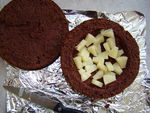 Verser le caramel chocolaté par dessus Remettre le chapeau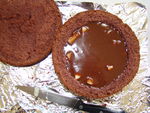 Décorer avec de la pâte à sucre bleue claire, blanche et marron 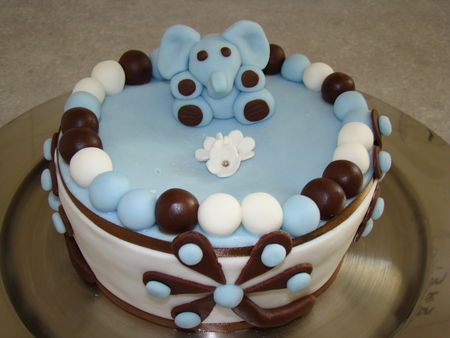 